  Ngày soạn: 		Ngày dạy:TIẾT 18. TỔNG BA GÓC CỦA MỘT TAM GIÁC (TIẾP)Mục tiêu tiết dạy:Kiến thức: Học sinh nắm được định nghĩa, tính chất về góc của tam giác vuông, định nghĩa, tính chất góc ngoài của tam giác.Kĩ năng: Biết vận dụng định nghĩa, định lý trong bài để tính số đo góc của tam giác, giải một số bài tập hình học, rèn hs kí năng suy luận.Thái độ: Hs có thái độ học tập tích cực chủ động tư duy lĩnh hội kiến thức, cẩn thận.4. Năng lực phát triển:  * Năng lực chung- Năng lực tự học- Năng lực sáng tạo- Năng lực tự quản lí- Năng lực giao tiếp - Năng lực hợp tác- Năng lực sử dụng ngôn ngữ* Năng lực riêng- Tự lập, tự tin- Tư duy logic, chặt chẽ, chính xác, quan điểm nhìn nhận vấn đề 1 cách khoa học- Năng lực giải quyết vấn đề- Năng lực tính toánII Chuẩn bị của GV -HS:1.GV:  SGK-thước thẳng-eke-thước đo góc-bảng phụ- giáo án- các bài tập.2.HS:  SGK-thước thẳng-thước đo góc-eke- vở ghi- vở bài tập-ôn lại kiến thức về 2 góc phụ nhau, định lí tổng 3 góc trong tam giác.ên hệ môn toán với thực tếIII.Tiến trình tiết dạy:1. Ổn định tổ chức: 1p2. Kiểm tra bài cũ: Lồng ghép trong bài mới3. Bài mới: 44pA. HOẠT ĐỘNG KHỞI ĐỘNG (5p)B. HOẠT ĐỘNG HÌNH THÀNH KIẾN THỨC MỚIC. HOẠT ĐỘNG LUYỆN TẬPD. HOẠT ĐỘNG VẬN DỤNG (10p)E. HOẠT ĐỘNG TÌM TÒI, MỞ RỘNG Rút kinh nghiệm                               ******************************************HĐ của GvHĐ của HSGhi bảng:  Tìm số đo x, y trên hình vẽ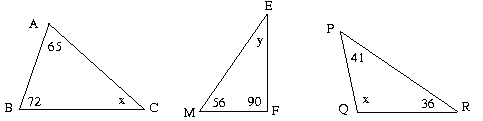 - 3 hs lên bảng- Cả lớp làm vào vở btHĐ của GvHĐ của HSGhi bảngHoạt động 1. Áp dụng vào tam giác vuông (3 phút)GV giới thiệu:  	 là tam giác nhọn                                                        		 là tam giác vuông			 là tam giác tùGV (ĐVĐ): Nếu áp dụng định lí tổng ba góc trong tam giác vuông EMF thi hai góc nhọn  và có mối liên hệ nào với nhau không? Để tìm hiểu ta nghiên cứu tiếp bài học hôm nay.Áp dụng vào tam giác vuông   (10 phút)-Vậy thế nào là tam giác vuông ?-GV giới thiệu các khái niệm của tam giác vuông-GV yêu cầu học sinh chỉ rõ cạnh huyền, cạnh góc vuông của  (ở phần kiểm tra)-GV yêu cầu học sinh làm ?3 Cho  vuông tại A. Tính -Từ đó rút ra nhận xét gì ?-Hai góc có tổng số đo bằng 900 là 2 góc như thế nào ?-GV giới thiệu định lý.- GV: Vậy với nội dung trên nếu bài toán cho tam giác vuông ta luôn có tính chất tổng hai góc nhọn bằng 900 mà không nhất thiết phải áp dụng tổng ba góc trg t/gHoạt động 2: Góc ngoài của tam giác   (12 phút)HS phát biểu định nghĩa tam giác vuông-Học sinh vẽ hình vào vở và ghi bài- Một học sinh đứng tại chỗ trả lời- HS tính được:  (kèm theo giải thích)- HS: Hai góc có tổng số đo bằng 900 là 2 góc phụ nhau.- HS lắng nghe và ghi chép.2. Áp dụng vào tam giác vuông: a) Định nghĩa: SGK/107         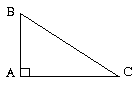  có: Â = 900 vuông tại A+) AB, AC: cạnh góc vuông+) BC        : cạnh huyềnb) Tính chất:  SGK/107 có: HĐ của GvHĐ của HSGhi bảngGV vẽ h.46 (SGK) lên bảng và giới thiệu  là góc ngoài tại đỉnh C của H:  có vị trí như thế nào đối với  của  ?-Vậy góc ngoài của tam giác là góc như thế nào ?-GV yêu cầu HS lên bảng vẽ góc ngoài tại đỉnh A, đỉnh B của -GV yêu cầu học sinh làm ?4So sánh:  và  ?-GV giới thiệu  và  là hai góc trong ko kề với . Vậy góc ngoài của tam giác có tính chất gì?-GV giới thiệu nhận xét          GV kết luận.-Học sinh vẽ hình vào vở- HS:  kề bù với  của Một học sinh lên bảng vẽ, HS còn lại vẽ vào vở theo yêu cầu của GV- Học sinh đọc đề bài ?4 (SGK)So sánh được:  (kèm theo giải thích)- HS phát biểu tính chất góc ngoài của tam giác3. Góc ngoài của tam giáca) Định nghĩa:  SGK/107Ta có:   là góc ngoài tại đỉnh C của 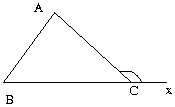 ?4: Ta có: (định lý)Và  (2 góc kề bù)b) Tính chất:  SGK/107c) Nhận xét: Góc ngoài tam giác lớn hơn mỗi góc trong khôgn kề với nóHĐ của GvHĐ của HSGhi bảng-GV nêu đề bài bài tập:-Đọc tên các tam giác vuông trong hình vẽ sau, chỉ rõ vuông tại đâu (nếu có)-Tìm các giá trị x, y trên hình vẽ ?-Gọi hai học sinh lên bảng trình bày lời giải bài tậpGV nhận xét bài làm của HS-Qua kết quả phần a, có nhận xét gì về 2 góc cùng phụ với góc thứ ba ?- GV kết luận.Học sinh quan sát hình vẽ và chỉ ra các tam giác vuông trên hình vẽHọc sinh suy nghĩ, tính toán các giá trị x, y trên hình vẽĐại diện 2 học sinh lên bảng làm bài tậpHọc sinh lớp nhận xét, góp ý bài làm của 2 bạnHS: Hai góc cùng phụ với góc thứ 3 thì chúng bằng nhauBài 1  Tính x, y trên hình vẽ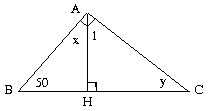  có +)  có: 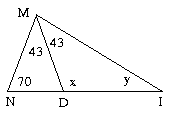 Ta có  là góc ngoài của  nên * có HĐ của GvHĐ của HSGhi bảngNhắc lại ĐL tổng 3 góc. Đv tam giác vuông. TC của góc ngoài?Học bài theo SGK và vở ghiBTVN:  4, 5, 6 (SGK)   và   3, 5, 6 (SBT)Chuẩn bị tiết sau luyện tập- HS nhắc lại-Hs ghi bài